Topic 6:Human Rights and responsibilities in Europe and the wider worldLearning Outcomes Rights in the wider world  Arguments about rights in the wider world International cooperation and human rights  See specification for full elaboration of the learning outcomes Some big questions addressed in this topic are:To what extent are children’s rights protected around the world?How can the European Convention on Human Rights influence the protection of rights  at a national level?Are human rights truly universal or a western imposition? What’s the role for international cooperation in protecting human rights? 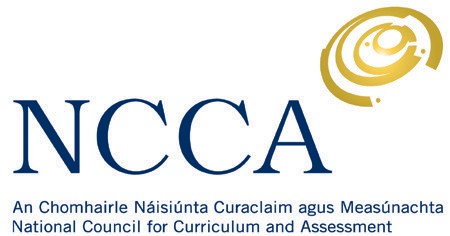 Possible Learning Activities6.1 rights in the wider worldStudents may need to revise key concepts related to the UN Convention on the Rights of the Child before engaging in this topic. Invite students to work together in small groups to establish exactly what is meant by each of the 4 UNCRC articles named in LO 6.1 and come up with a list of key words/phrases/definitions relating to each one. (This can be added to as students progress through the topic) Use jigsaw methodology to facilitate students examination of  the 4 articles in some depth Divide the class into four groups and assign an article to each group (article, 6, 14, 19, 31).  In their groups, they must become experts on their article and be able to explain and give examples of situations where this right is respected and examples of violations of this right, both in their own context and the wider world.For homework, ask student to write a short piece, explaining why these 4 articles are considered the most fundamental rights for children. Focusing on Ireland, ask each group to find evidence that suggests progress in relation to the implementation of this right and evidence to suggest lack of progress. Link to Topic 5 Set students to work in pairs to investigate the situation of children in specific situations, such as children living in direct provision in Ireland  or children involved in child labour in another country and answer these questions –  a. What evidence suggests children’s rights are being abused or denied in respect of the 4 articles named in LO 6.1? b. What progress has been made and what are the challenges to implementing children’s rights in both contexts. If looking at particular rights of the child the following activity might be considered Investigate another country and then use a venn diagram to compare how the right is protected in Ireland with another country. Note: The ability to draw comparisons will be important for HL students particularly.            Useful resourcesSummary overview and some key concepts related to the UNCRC can be found at these links: itsyourright.ie, The Council of Europe, childrensirghts.ieThe Implementation Handbook for the Convention on the Rights of the Child (UNICEF) is a useful resource for teaching this topicJigsaw methodology - Building key skills through Politics and SocietyArticle 6: State of the World’s Children Report, 2016Article 14: Children’s Rights International Network websiteArticle 19: Children’s Right’s International NetworkArticle 31: Children’s Right’s International NetworkThe Children’s Rights Alliance annual report card to government, 2016Report of the Ombudsman for Children, 2015Central Statistics websiteYoung people in Ireland and the global youth development indexUnited Nations Human Development IndexUNICEF country by country informationSee also data suggested under topic 2 and topic 5 Lives in Limbo, Irish Times website (includes video interview with young people living in direct provision)The Outsiders: Children living in direct provision in Ireland, classroom activities based on a RTE Doc on One radio documentary called ‘The Outsiders’ Facts on child labour Facts on child slavery Stories of child slavery  Education resource on child labour Use the links to resources in the right-hand column to support students’ learning about the European Convention on Human Rights, the role of the European Court of Human Rights in ensuring the implementation of the ECHR, steps involved in taking a case to the European Court and some examples of cases brought by Irish citizens (e.g. Mrs Airey, 1979, David Norris, 1988, Louise O’Keefe, 2013). For homework, ask students to research landmark judgements made at the European Court which have influenced Irish law ( the Guardian article opposite might be useful as a stimulus) In examining specific rulings, students might use a graphic organiser to map out  -    What was the main right that the case was built around? What were the arguments?  What was the evidence?  Would you have been in agreement with the judgement? Why/why not? What was the effect of this case on Irish law? Invite students to examine a report on human rights, analysing how the report provides evidence in relation to children’s rights, the type and quality of the evidence and the conclusions drawn.This exercise can also provide students with the opportunity to practice skills of skimming and scanning to find relevant facts, findings and conclusions.When students share their findings they will be able to draw comparisons between different countries and contexts. (Important for higher level student )6.2 arguments about rights in the wider worldUsing the articles opposite or similar, set up reading triads. Each group has the task of summarising the key ideas in one article, using a template.Then move students to form new groups of 3 so that they can each share the ideas they have encountered through their readings and group work during the first phase of the activity. Facilitate an academic controversy activity where students research and debate two opposing points of view about human rights in the wider world context.  Know your Rights – European Convention on Human RightsEuropean Convention on Human Rights – Rights and Freedom in Practice – Teaching Resources - includes a flowchart outlining how cases come to the European Court of Human Rights and what happens thereafter (pages 7-9); a simplified version of the ECHR (pages 10-11); and, simplified case studies and accompanying questions (pages 24-28).European Court of Human Rights, ‘The correct way to lodge an application’, 4 min video The Guardian: The European court of human rights’ judgments that transformed British lawECHR – Ireland Country Profile  (record of applications, cases and judgements up to 2017)Sample human rights reports: UNICEF State of the World’s Children report 2013 – children with disabilitiesThe Children’s Rights Alliance annual report card to government, 2018UNHCR report Worldwide displacement hits all-time high as war and persecution increaseThe educational and mental health needs of Syrian refugee children, 2015, Migration Policy Institute.Violence against children, UN Study, 2006Sample articles:Are Human Rights Western? Professor  Robert Fine, Warwick University The case against human rights, Professor Eric Posner, University of Chicago argues that human rights law has failed and that a new approach is needed The Relative Universality of Human Rights, Professor Jack Donnelly Students can use youtube to find short videos explaining universalism versus cultural relativism 6.3 international cooperation and human rightsSet up a flipped classroom whereby students must research at home  -  What is the International Covenant on Economic, Social and Cultural rights? What does it mean for States who have signed up to this? To what extent are these rights legally binding? (Remind students of the concept of progressive realization) Then in class look at how the process in Ireland has worked for monitoring and reporting on this treaty.If using the video opposite, provide a graphic organiser so that students can trace the steps. Watch Dr Oliver De Schutter’s lecture on International Human RightsDiscuss as a whole class why international cooperation is needed to support countries in implementing human rights?   Brainstorm examples of such international cooperation in promoting human rights?Discuss the recent rise of nationalism in European politics (and beyond, e.g. President Trump’s election) and how this is effecting international cooperation for human rights and global solidarity. For homework – Search the Irish Aid website to find out if/how the Irish government is supporting human rights around the world. In what other ways can the Irish government influence and promote human rights in the wider world? Links can be make between the learning in Topic 6 and  Topics 7 and 8The Office of the United Nations High Commissioner for Human Rights website has excellent education resources International Covenant on Economic, Social and Cultural Rights The Committee on Economic, Social and Cultural RightsSaoirse Brady explains the process of monitoring and reporting on the Covenant on Economic, Social and Cultural rights In Ireland (Use clip from 2.27 mins to 24.35 mins)In this youtube video Dr De Schutter gives an overview of the main human rights treaties (begin at 15.10mins) Report on Ireland and the International Covenant on Economic, Social and Cultural rights Irish Aid websiteIntroduce the UN Declaration on the Right to Development by watching the short video entitled ‘Development is a human right’.  When watching it, ask student to record how ‘development’ is defined and note any facts that they find interesting or shocking. Then discuss these. Cut up the 10 articles from the UN Declaration on the Right to Development and give one article to each pair or group of three. Ask each pair/group to discuss the key ideas in their article and put this article into their own words using just one or 2 sentences. Use postits to display them on the wall for all to read.Examine the United Nations Global Goals for Sustainable Development (2015-2030), signed up to by 193 countries, including Ireland, and aimed at fighting injustice and poverty and dealing with the challenge of climate change.  Ask students to compare the articles in the Declaration on the Right to Development with the 17 Global Goals for Sustainable Development using a graphic organiser. Divide the class into small groups.  Allocate each group a Global Goal to examine in detail, including looking at targets with an economic, social or cultural focus.  Share the findings.Discuss the strengths and limitations of agreement to the Global Goals in terms of the voluntary nature of engagement with the follow-up and review processes.Set up a walking debate using statements such as Human rights only work in western countriesPoor countries cannot be expected to comply with all the human rights listed in the treatiesHuman rights instruments and human rights law has failed to protect human rights around the worldHuman rights only work for those who can shout loudest and know about their rightsHuman rights instruments and human rights law has failed to protect human rights around the worldHuman rights only work for those who can shout loudest and know about their rightsYoung people in Ireland are denied the right to play and leisure due to too much study and exam pressureThere is a lack of choice in relation to        multi-denominational and non-denominational education in Ireland that breeches the right to freedom of thought, conscience and religion (article 14)Students must be able to state whether they agree or disagree and justify their opinion with a piece of evidence. Office of the UN High Commissioner for Human Rights, ‘Development is a human right’, video (4.35 mins)UN Declaration on the Right to Development posterFact file on the Right to DevelopmentThe UN Global Goals for Sustainable DevelopmentUnited Nations (2015,) Transforming our world: The 2030 agenda for sustainable development - the full text of the 17 Global Goals, including targetsWorld’s Largest Lesson with information on all the Global Goals Suggested assessment activitiesWhat am I looking for? Sample criteria for successExamples of ongoing assessment related to Topic 6 Compare and contrast the lives of children in different parts of the world in relation to one of the rights as set out in the UNCRC under article, 6, 14, 19, or 31.Imagine you are working with the UN Committee on the Rights of the Child and will be meeting with the Irish government to inform them on areas of progress and areas that need improvement. Prepare your message for them and present it either orally or in writing. Focusing on article 22 of the UNDRC  take a trip around your community on foot and photograph the play, leisure and cultural facilities that are available for young people. When taking photos think about:  1. What kind of places are available for young people to play? Are they clean and safe? 2. Is there a cost involved in participating in play and leisure activities in your area? 3. How welcoming and inclusive are the spaces? Are there facilities for children with disabilities to play? Caption your photos and present them using Powerpoint or other visual means. Invite students to imagine that they work with the UN Committee on Economic, Social and Cultural Rights and are involved in the next periodic review of Ireland’s implementation of the International Covenant on Economic, Social and Cultural Rights.  Pick one area from the following:workfair and just conditions of worksocial securityadequate foodclothing and housinghealtheducationAbility to gather evidence from relevant sourcesAbility to compare and contrast how the issue relates to different contextsAbility to present a coherent and logical argument Ability to come to a personal conclusion backed up by evidence and examplesAs above Ability to communicate the key ideas contained in  article 22 UNDRC creativelyAbility to apply learning to student’s own local contextCreativity and ability to recognise the effects of images and wordsAbility to gather evidence from relevant sourcesAbility to use qualitative and quantitative data to draw conclusionsAbility to ask probing and relevant questions related to the evidenceAbility to apply the learning and concepts of Politics and Society to one’s own context